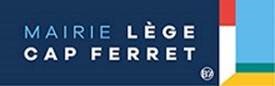 *DEMANDE D’AUTORISATION DE BAIGNADE SUR LES PLAGES OCEANES(A présenter impérativement au Chef du Poste de Secours) (*)La commune n’assure aucune surveillance des plages du Bassin(**)Renseignements complémentaires au 05.56.03.84.16/secretariat.mr@legecapferret.fr(***) sous réserve de l’observation des prescriptions contenues dans l’arrêté ministériel du 8 décembre 1995 modifié par l’arrêté du 19 février 1997 et par l’arrêté du 30 novembre 1998 fixant les modalités d’encadrement et les conditions d’organisation et de pratique dans les séjours de vacances déclarés et dans les centres de loisirs sans hébergement habilités de certaines activités physique et sportivesNOM DU DEMANDEUR NOM DE LA STRUCTUREADRESSE MAILTELEPHONEADRESSECODE POSTALVILLEPERIODE      Du 11 juin au 11 septembre 2022      Du 11 juin au 11 septembre 2022PLAGES     Plage du Grand Crohot     Plage du Truc Vert     Plage du Cap Ferret (Petit Train)     Plage du Grand Crohot     Plage du Truc Vert     Plage du Cap Ferret (Petit Train)NOMBRE DE PERSONNESTRANCHE D’AGENOM DU SURVEILLANT DE BAIGNADETELEPHONE DU SURVEILLANT DE BAIGNADEADRESSE MAIL DU SURVEILLANT DE BAIGNADESIGNATURE ET VISA DU DEMANDEURSIGNATURE ET VISA DU DEMANDEUR**AVIS DE LA COLLECTIVITE       ***Favorable                                          VISA             Défavorable  SIGNATURE DE L’ELU : 